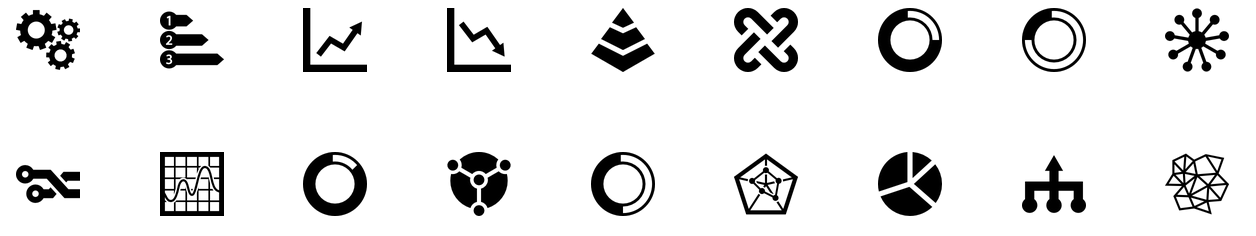 Wizualne aspekty w kryzysowym public relations - szanse i zagrożenia.PANEL NAUKOWYKongres Profesjonalistów PR Rzeszów 24 kwietnia 2020Współczesne organizacje w coraz większym stopniu polegają na wizualnych kodach, aby przekazać swoje cele instytucjonalne i stworzyć strategicznie planowany wizerunek wśród interesariuszy. Współczesne obrazy to nie tylko zapis obserwacji świata społecznego, świata instytucji i jednostek. Reprezentacje piktorialne służą także celom informacyjnym i perswazyjnym. Wyjaśniają, klasyfikują, pomagają w konceptualizacji skomplikowanych zjawisk, mogą stanowić ilustrację lub służyć jako narzędzie mnemotechniczne. Ale czy mogą wywoływać kryzysy w komunikacji? Czy intuicyjny odbiór przekazów wizualnych prowadzi do nieporozumień w dialogu instytucji z publicznościami?Jak obrazy medialne pomagają osiągać porozumienie w dialogu społecznym, a kiedy generują zagrożenia dla wizerunku organizacji?Panel naukowy w czasie trwania branżowego kongresu public relations https://kongresprofesjonalistow.pl/  ma stanowić forum wymiany myśli między środowiskiem akademickim oraz praktykami komunikacji. Właściwości form wizualnych mają bowiem wpływ na pracę branży. Określenia takie jak design, projektowanie graficzne, projektowanie komunikacji coraz częściej, jeśli nie zawsze, goszczą w opisach projektów PR. Kolory, formy, wartości estetyczne komunikatów mogą sprzyjać sukcesowi kampanii lub prowadzić do kryzysów wizerunkowych. Panel rozpocznie przedstawienie wyników badań specjalistów PR w zakresie wykorzystania narzędzi wizualnych w Polsce oraz dyskusja panelowa z zaproszonymi praktykami. Dyskusja będzie się koncentrowała wokół następujących zagadnień:estetyzacja komunikacji – zagrożenie czy szansaobraz i video w kryzysowym PRprojektowanie informacji jako narzędzie komunikacji kryzysowejestetyka mediów/ estetyka w mediach wizualne przekazy w mediach społecznościowych jako zarzewie kryzysu markiInstagram kanałem dla PR-owca zmiany identyfikacji wizualnej w komunikacji korporacyjnej a kryzys w organizacji sztuka w działaniach marki Czas wystąpienie: 20 min z towarzyszeniem atrakcyjnej wizualnie prezentacji multimedialnej.Zgłoszenia uczestnictwa w sesji naukowej Kongresu przyjmowane są do 15 marca 2020 na stronie www Kongresu. Mail do przesłania propozycji abstraktu wystąpienia:  naukakongresPR@gmail.com Każda osoba musi się zarejestrować poprzez formularz on-line, wymagane są oświadczenia RODO, wizerunku itp. https://kongresprofesjonalistow.pl/elektroniczny-formularz-zgloszeniowy/. Całkowity koszt dla sesji naukowej to 790 zł netto+ 23% VAT. Cena nie obejmuje noclegu, umożliwia jednak uczestnictwo również w drugim dniu Kongresu PR.Jeśli uczestnik nie chce być na Kongresie/ sesji naukowej (drugi dzień), a chce wysłać jedynie artykuł do publikacji, wówczas koszt wyniesie 590 zł netto+23% VAT. Warunkiem publikacji jest uzyskanie pozytywnych recenzji. Przyjęte referaty będą opublikowane w czasopiśmie „Studia Medioznawcze” (20 pkt na liście ministerialnej) lub w publikacji książkowej punktowanego wydawnictwa.Przewodnicząca Panelu Naukowego Kongresu PRDr Alicja Waszkiewicz-Ravivalicja.waszkiewicz@uw.edu.plOrganizatorzy:Katedra komunikacji społecznej i PR WDIB Uniwersytet WarszawskiRada Naukowa:Prof. Dr hab. Janusz AdamowskiProf. Dr hab. Jerzy OlędzkiProf. UKSW, dr hab. Monika PrzybyszDr hab. Monika Kaczmarek-ŚliwińskaProf. UW, dr hab. Dariusz TworzydłoDr Jarosław Kończak Dr Anna MiotkDr Łukasz Przybysz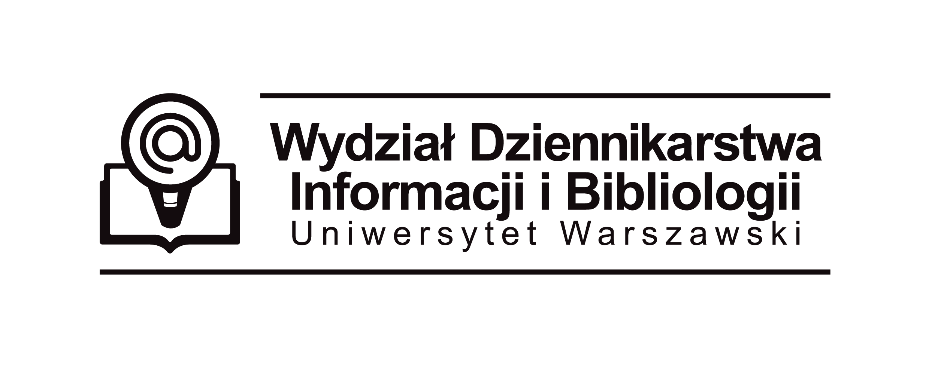 